DEPARTMENT OF CHEMISTRYFOURAH BAY COLLEGE – UNIVERSITY OF SIERRA LEONECHEM 123ORGANIC CHEMISTRY II – MECHANISMS, AROMATIC AND NATURALLY OCCURRING COMPOUNDSUnit 1 – Organic MechanismsCONTINUOUS ASSESSMENTTEST8.00 am Wednesday 29th AugustName:             ……………………………………………………Adm/Reg No.        ………………..Unit 1 Continuous Assessment is worth 15% of the total marks for CHEM 123Your score will be divided into three parts:Lecture and Tutorial Attendance 10%Assignment 40%Test 50%1.Propene reacts with bromine to form 1,2-dibromopropane.Propene reacts with bromine to form 1,2-dibromopropane.(a)Write an equation for this reaction and name the mechanism by which this reaction proceeds.………………………………………………………………………………………………………………………………………………………………………..………………………………………………………………………………………………………………………………………………………………………..(b)Outline the mechanism for this reaction.[5]2.1-chloropropane reacts with excess ammonia to form 1-aminopropane (propylamine).1-chloropropane reacts with excess ammonia to form 1-aminopropane (propylamine).(a)Write an equation for this reaction and name the mechanism by which this reaction proceeds.………………………………………………………………………………………………………………………………………………………………………..………………………………………………………………………………………………………………………………………………………………………..(b)Outline the mechanism for this reaction.(c)Explain why increasing the concentration of ammonia will increase the rate of this reaction.………………………………………………………………………………………………………………………………………………………………………..………………………………………………………………………………………………………………………………………………………………………..………………………………………………………………………………………………………………………………………………………………………..[5]3.2-bromomethylpropane reacts with hydroxide ions to form methylpropan-2-ol.2-bromomethylpropane reacts with hydroxide ions to form methylpropan-2-ol.(a)Write an equation for this reaction and name the mechanism by which this reaction proceeds.………………………………………………………………………………………………………………………………………………………………………..………………………………………………………………………………………………………………………………………………………………………..(b)Outline the mechanism for this reaction.(c)Explain why increasing the concentration of hydroxide ions will not increase the rate of this reaction.………………………………………………………………………………………………………………………………………………………………………..………………………………………………………………………………………………………………………………………………………………………..………………………………………………………………………………………………………………………………………………………………………..[5]4.1-chloropropane reacts with hydroxide ions to form propene.1-chloropropane reacts with hydroxide ions to form propene.(a)Write an equation for this reaction and state the type of reaction occurring.………………………………………………………………………………………………………………………………………………………………………..………………………………………………………………………………………………………………………………………………………………………..(b)Outline the mechanism for this reaction.(c)State the role of the hydroxide ions in this reaction.………………………………………………………………………………………………………………………………………………………………………..[5]5.Butan-2-ol can be dehydrated to form three different organic products.Butan-2-ol can be dehydrated to form three different organic products.(a)Write an equation for the formation of one of the organic products.………………………………………………………………………………………………………………………………………………………………………..(b)Outline the mechanism for this reaction.(b)Draw the structures of the other two organic products.[5]6.(a)State and explain how the rate of the reaction in Q2 would change if 2-bromopropane was used instead of 2-chloropropane.………………………………………………………………………………………………………………………………………………………………………..………………………………………………………………………………………………………………………………………………………………………..………………………………………………………………………………………………………………………………………………………………………..………………………………………………………………………………………………………………………………………………………………………..(b)Under different conditions, the reaction in Q3 could produce methylpropene. State the conditions which would help produce methylpropan-2-ol rather than methylpropene in this reaction. ………………………………………………………………………………………………………………………………………………………………………..………………………………………………………………………………………………………………………………………………………………………..………………………………………………………………………………………………………………………………………………………………………..………………………………………………………………………………………………………………………………………………………………………..[5]7.Propane reacts with chlorine to form a number of different products. One of the possible products is 2-chloropropane. Propane reacts with chlorine to form a number of different products. One of the possible products is 2-chloropropane. (a)Write an equation for the reaction taking place when propane reacts with chlorine to make 2-chloropropane and name the mechanism by which this reaction proceeds.………………………………………………………………………………………………………………………………………………………………………..………………………………………………………………………………………………………………………………………………………………………..(b)Outline the mechanism for this reaction and state a necessary condition for this reaction to take place.Condition: ……………….……………………………………………………………………………………………………………………………………..(c)Another product of this reaction is 1,1-dichloropropane. Explain how this product is formed during the reaction.………………………………………………………………………………………………………………………………………………………………………..………………………………………………………………………………………………………………………………………………………………………..………………………………………………………………………………………………………………………………………………………………………..………………………………………………………………………………………………………………………………………………………………………..(d)Another product of this reaction is hexane. Explain how this product is formed during the reaction.………………………………………………………………………………………………………………………………………………………………………..………………………………………………………………………………………………………………………………………………………………………..………………………………………………………………………………………………………………………………………………………………………..………………………………………………………………………………………………………………………………………………………………………..[10]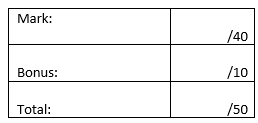 